COMMISSION JURIDICTIONNELLE DE DISCIPLINEEtude de 20 affaires disciplinaires.DIRECTION DES COMPETITIONSHomologation des résultats de la 23° journée « honneur » U19 et séniors.Homologation des résultats de la 18° journée « Pré-honneur » U19 et séniors.Classement « Honneur » et Pré-Honneur U19 et séniors.Programmation de la 24° journée « honneur » U19 et séniors les 05 et 06 Avril 2019.Programmation de la 19° journée « Pré-honneur » U19 et séniors les 05 et 06 Avril 2019.Programmation des matchs de jeunes U15-U17 les 05 et 06 Avril 2019.Groupe A : 16° journée.Groupe F : mise à jour du calendrier.Programmation rencontres coupe de Wilaya en jeunes U15-U17.Etude de deux (03) affaires litigieuses.DIRECTION TECHNIQUE DE L’ARBITRAGEDésignations des arbitres pour les rencontres du 05,06 et 09 Avril 2019 (U19 et Séniors).Désignations des arbitres pour les rencontres du 05 et 06 Avril 2019(Catégorie jeunes).Désignations des arbitres pour les rencontres de la coupe de Wilaya(Catégorie jeunes).Causeries hebdomadaires du mardi.DIRECTION ADMINISTRATION ET FINANCESPAIEMENT DES FRAIS DE LICENCES2018-2019Les clubs sont tenus de s’acquitter des sommes de confection des licences mentionnées dans le tableau ci-après, dans les plus brefs délais.DIRECTION ADMINISTRATION ET FINANCESREUNION DU  02-04-2019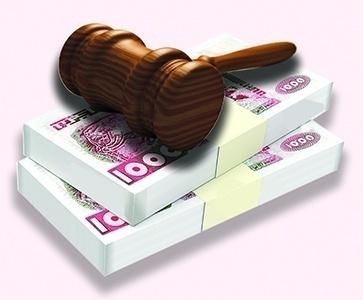 Membres présents : ABDELFETTAH       DAF      IDIRENE                 Membre      DJOUDER               SG      Ordre du jour :  Etude des affaires de non paiement des amendes.Affaire N° 04 : ARB BARBACHAVu l’article 133 des RG qui précise que les amendes doivent être réglées dans un délai de 30 jours suivant leur notification.Attendu qu’un délai d’un mois expirant le 26 Mars 2019 a été accordé au club pour le paiement de ses amendes cumulées au bulletin officiel N° 21.Attendu qu’une mise en demeure de paiement sous huitaine a été notifiée au club ARBB. Attendu que le club en question n’a pas cru devoir s’acquitter de ses dus à la date du 02 Avril 2019 (dernier délai).             Par ces motifs, la commission décide :Défalcation d’un point à l’équipe sénior de l’ARBB à compter du 09 Avril 2019.Affaire N° 05 : US SIDI AYADVu l’article 133 des RG qui précise que les amendes doivent être réglées dans un délai de 30 jours suivant leur notification.Attendu qu’un délai d’un mois expirant le 26 Mars 2019 a été accordé au club pour le paiement de ses amendes cumulées au bulletin officiel N° 21.Attendu qu’une mise en demeure de paiement sous huitaine a été notifiée au club USSA. Attendu que le club en question n’a pas cru devoir s’acquitter de ses dus à la date du 02 Avril 2019 (dernier délai).             Par ces motifs, la commission décide :Défalcation d’un point à l’équipe sénior de l’USSA à compter du 09 Avril 2019.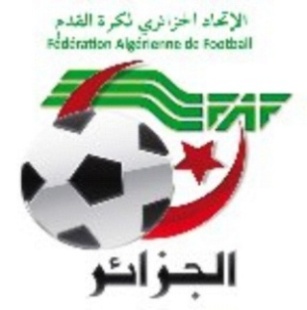 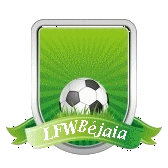 DIRECTION TECHNIQUE DE WILAYA D’ARBITRAGE.REUNION DU 02.04.2019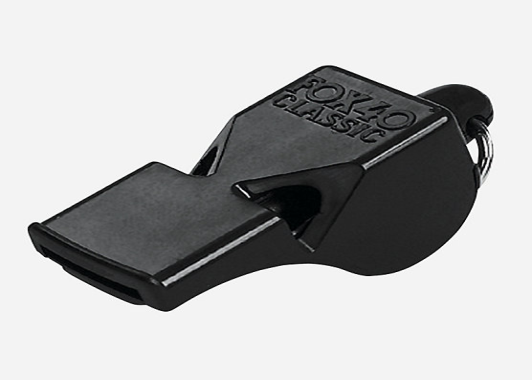 Membres présents :BOUZELMADEN	     Mohamed          Président CAWMESSAOUDI            Aissa	            SecrétaireYOUBI                    Mohamed          Membre IDIRENE		    Zahir                 Membre  ZIANE                    Madjid               Membre ORDRE  DU  JOUR Demande mise en disponibilité des arbitres Mrs Bouzidi Sofiane et Ait dahmane billal. Désignation des arbitres pour les matchs en retard du 02.04.2019. Désignations des arbitres division honneur, pré-honneur et jeunes pour la journée du 05 et 06.04.2019                                                       COMMISSION DE FORMATION ET D’EVALUATIONDES  ARBITRESSEANCE DU MARDI  02/04/2019 :Membres présents :-Mr    YOUBI       Mohamed                    Chargé de la Commission de  Formation                                                                                  et  d’évaluation des arbitres  –  Formateur -Mr BOUZELMADEN  Mohamed            Président  CWA  - Formateur-Mr    ZIANE         Madjid                          Formateur -Mr    IDIREN         Zahir                            Formateur-Mr    BOUZERAR      Ahmed                    Formateur -Mr    YAHI              Omar                          Formateur  CAUSERIES DU MARDI  02/04/2019  A  17 H00 Thème :   Loi 3  JOUEURS    -  sera animé par Mr IDIRENE ZAHIRThème :   Loi 3  JOUEURS -  (arbitres stagiaires)  -  sera animé par Mr  ZIANE MADJID N B :  Les Formateurs doivent établir une feuille de présence  et d’émargement pour  tous les arbitres présents , contresignée  par  le (les) formateurs concernés.                                       LE  SUPPORT  DE  L’ARBITRE TIRS AU BUT DU POINT DE PENALTY             Toute équipe terminant un match avec un plus grand nombre de joueurs que l’équipe adverse est tenue d’égaliser ce nombre à la baisse et de communiquer à l’arbitre le nom et le numéro de chaque joueur exclu de la procédure.Avant le début de l’épreuve des tirs au but du point de réparation, l’arbitre doit s’assurer que le même nombre de joueurs dans chaque équipe se trouve dans le cercle  central, qui exécuteront les tirs. Cette disposition pour les tirs au but du point de réparation s’applique à la fin d’un match lorsqu’une équipe  compte, moins de joueurs que l’autre sur le terrain  de jeu parce qu’un joueur a été exclu ou blessé et que tous les remplaçants éligibles ont déjà été utilisés.L’équipe ayant  davantage de joueurs sera autorisée à réduire le nombre de joueurs pour en obtenir le même nombre que dans l’autre équipe. Cela permet, une fois que tous les joueurs de l’équipe avec le plus petit nombre de joueurs ont été exécutés du point de réparation , d’éviter que le tireur le plus fort de cette équipe  soit avantagé en affrontant le tireur le plus faible de l’équipe comptant plus de joueurs .C’est au capitaine de l’équipe qu’il revient de communiquer à l’arbitre le nom du ou des joueurs qui n’exécutera (ont) pas de tir au but.                                                           Par  Mr  Mohamed  YOUB I , Instructeur Formateur                                                  Président  de la commission de formation et d’évaluation des arbitres                                                                        de la ligue de football de la wilaya de Béjaiaالاتحاديـــة الجزائريـــة لكـــرة القـــدمLIGUE DE FOOTBALL DE LA WILAYA DE BEJAIACOMMISSION JURIDICTIONNELLE DE DISCIPLINEREUNION DU 02.04.2019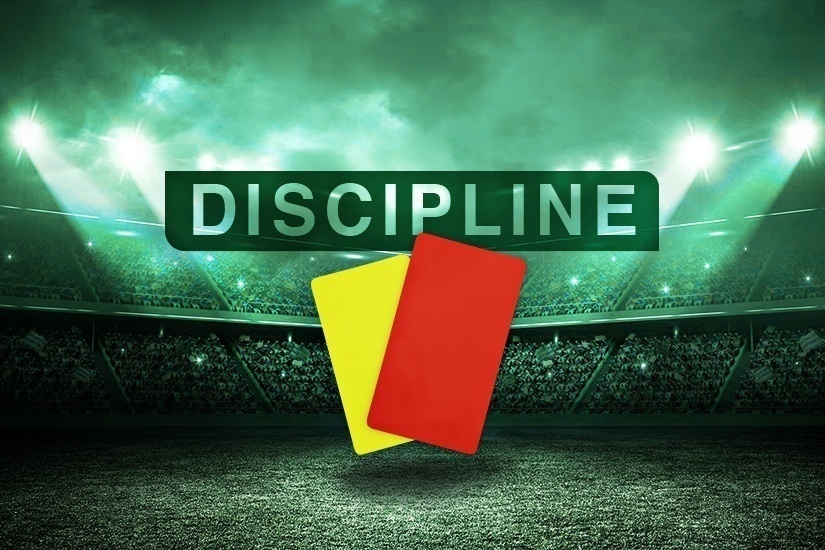 Membres présents :Maitre YOUBI Mohamed         PrésidentMr MEZIANE  Karim               SecrétaireMr IDIR          LAID                MembreOrdre du jour :   Traitement des Affaires Disciplinaires.Honneur-séniorsAffaire n°368 : Rencontre «CRBAR    –CSPC » Du 30/03/2019BELAYEL         YACINE  lic n°061607 «  CRBAR» Avertissement AJ FERDAD         ABDESLAM   lic n°061620   « CRBAR» 01 MF pour CD+Amende de 1000 DA (ART 101 RG AMATEUR.)CHILA             SOFIANE           licn°061576   « CSPC » Avertissement AJZIANE             ACHOUR           licn°061727    « CSPC» Avertissement CASAffaire n°369 : Rencontre «  GB –  SSSA   » Du 29/03/2019 AMMIALI     YANIS lic n°061377 «  GB» 01 MF POUR CUMUL AJ/AJAffaire n°370: Rencontre « ARBB   – AST  » Du 29/03/2019GUENANA  MOHAND        lic n°061675 «  ARBB » Avertissement JDBOUNCER    NADIR           lic n°061435 « ARBB » Avertissement AJAffaire n°371 : Rencontre «OMC – OF » Du 30/03/2019BOUSSAID   AMIROUCHE  lic n°061037 « OMC» HUIT (08) MF +Amende de 5000DA pour tentative d’agression envers officiel. ( ART120 RG AMTEUR)BOUSSAID   NADJIM lic n°061042  « OMC» 01 MF POUR CD + Amende de 1000 DA (ART 101 RG AMATEUR.)AMOUCHE   NAIM lic n°061164  «  OF » Avertissement AJAffaire n°372: Rencontre « CRBA –    OA  » Du 30/03/2019 MEFTAH       LOUNISlic n°061002 «  OA» Avertissement AJPré-Honneur – SéniorsAffaire n°373 : Rencontre « WRBO – RCIA  » Du 29/03/2019TABET     AISSA                    lic n°061484  « WRBO» 01MF POUR CD +Amende de 1000 DA (ART 101 RG AMATEUR.)AIT BRAHAM     KACI  lic n°062286  «WRBO» Avertissement AJOUBERZOU          GHALIB  lic n°061240  « RCIA» Avertissement AJKECHIDA      TOUFIK  lic n°061516 «  RCIA» Avertissement AJNAIT ATMANE  MASSINISSA    lic n°061231«  RCIA  » Avertissement JDAffaire n°374 : Rencontre « CSATT    – USSA   » Du 29 /13/2019KHEMOUDJ    BRAHIMlic n°061284  « CSATT»Avertissement AJKETOO           MUSTAPHAlic n°061297  « CSATT » Avertissement JDMORS             HAMZAlic n°061725 «  USSA» Avertissement AJAffaire n°375 : Rencontre « RCIA – JSM  » Du 02/04/2019SAADANE   ANOUAR         lic n°061805  « JSM »UN (01) AN Ferme +Amende de 10.000 DA pour agression envers officiel en fin de partie (ART 114 RG AMATEUR.)AROUM  MED  SAID            lic n°061233  «RCIA» Avertissement AJMADANI         LYES            lic n°061515  « RCIA» Avertissement AJHADDAD        MOHAMED    lic n°061384 «  JSM » Avertissement JDHonneur-U19Affaire n°376 : Rencontre « CRBA   – CSPC » Du 27/03/2019BOUSSEBISSI    ADEM lic n°062518  «  CSPC  » 01 MF POUR CUMUL AJ/JDAffaire n°377 : Rencontre « CRBA – OA » Du 30/03/2019AFFIR        SYFAX  lic n°062185  «  (02) MF +Amende de 1500 DA pour voies de fait envers adversaire (ART 95 RG DES JEUNES)GHEZZOU   YOUCEF lic n°062014   «  OA» (02) MF + Amende de 1500 DA pour voies de fait envers adversaire (ART 95 RG DES JEUNES)ISSAD    HICHAM               lic n°062177 « CRBA » Avertissement JDBRAHAMI     RAOUF           lic n°062180 « CRBA » Avertissement JDNAIT SLIMANE M/AMINE lic n°062024 « OA » Avertissement JDIOUDJAOUDENE     GAYA  lic n°062016 « OA» Avertissement AJAffaire n°378 : Rencontre « GB  – SSSA »  Du 29/03/2019BOUSLA  NACIM lic n062438 « GB » Avertissement AJ MEBARKI  AHMED lic n°062447 « GB » Avertissement JDIDIR        WALIDl ic n°062446 « GB» Avertissement AJZIDANI   WASSIM lic n°062093« SSSA» Avertissement AJMEZOUARI    SAMY lic n°062427 « SSSA » Avertissement AJAffaire n°379 : Rencontre « CRBSET – JSIO    » Du 30/03/2019AIT ABDELMALEK AMINE         lic n°062535 «  JSIO» Avertissement pour CD+Amende de 1000 DA (ART 85RG DES JEUNES)MEHDI         YANIS lic n°062721  «  JSIO»Avertissement JDAffaire n°380 : Rencontre « ARBB – AST  » Du 29/03/2019BOUNCER OUALID lic n°062275 «  ARBB»Avertissement AJAGHENI   MISIPSA     lic n°064123 «  ARBB » Avertissement AJAffaire n°381: Rencontre « NCB   – SRBT  » Du 29/03/2019MESSAOUDI    MASSINISSA   lic n°062548 «  SRBT»01 MF POUR CUMUL AJ/JDPré-Honneur – U 19Affaire n°382: Rencontre «  JSM  -  JSB  »  Du 29/03/2019SID  BELKACEMlic n°064352   « JSB » Avertissement AJAffaire n°383 : Rencontre « RCIA  – JSM  » Du 02/04/201KHENTACHE       MILOUD   lic n°062347  «RCIA» Avertissement AJDELLOUCHE       OUALID    lic n°062641  « RCIA» Avertissement JDDAACHI             BILLAL      lic n°062249 «  JSM» Avertissement AJBOUCHETIT      MASSIOUN    lic n°062248«  JSM  » Avertissement JDJEUNESAffaire n°384: Rencontre « AEFS  -  JSD »  Du 28/02/2019BOUKHNOUF  ACHRAF      lic n°063633  « JSD   » 01 MF POUR CUMUL AJ/AJFERROUDJ   FATEH          lic n°063216  « AEFS  » Avertissement AJAffaire n°385 : Rencontre « ENSB  – FCB  »  Du 25/03/2019OTMANE   MASSINISSA       lic n063555 « ENSB » Avertissement AJTALEB      YACINE              lic n°063563 « ENSB » Avertissement AJMERSEL       WASSIM           lic n°063150 « FCB » Avertissement AJBENANOUNE    SYPHAXlic n°063518 « FCB» Avertissement AJAffaire n°386: Rencontre « GCB   – JSBA »  Du 28/03/2019YOUSFI    KARIM         lic n063731 « GCB » Avertissement AJ KAMELI   KHALED   lic n°064206 « GB » Avertissement JDMENICHE  TAYEB         lic n°063514 « JSBA » Avertissement JDAffaire n°387: Rencontre « CRBAR –  ASECA »  Du 27/03/2019Vue le rapport de l’arbitre signalant un envahissement du terrain + mêlée générale entre joueurs une minute avant la fin du match entrainant l’arrêt définitif de la partie.Vue le rapport de l’équipe ASECA signalant l’agression à l’arme blanche des leurs joueurs par les joueurs et supporteurs de l’équipe locale (Certificats Médicaux  non joints).Par ces motifs, la commission décide ;Affaire reste ouverte jusqu’à complément d’informations.Les Présidents et les Secrétaires des deux clubs ainsi que l’arbitre principal sont invités à la réunion de la commission juridictionnelle de discipline le mardi 09/04/2019 à 14 heures.ETAT RECAPITULATIF DES AFFAIRES  DISCIPLINAIRES TRAITEESJournées du 28 ET 29-12-2018DIRECTION DES COMPETITIONSRéunion du 02-04-2019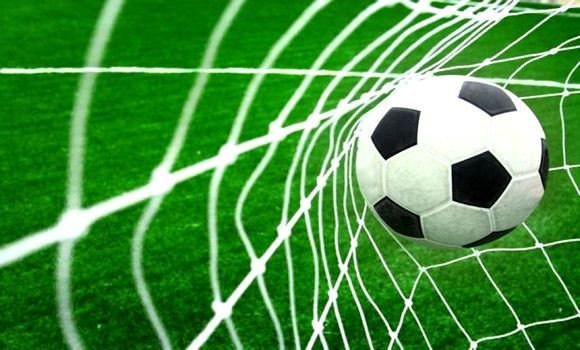 Etaient présents :    MOSTPHAOUI   LACHEMI		Président		                   BELAID		ZAHIR		Secrétaire 		                   FERRAH		MUSTAPHA	Membre		                   BETKA		BOUZID		MembreObjet : étude des affaires litigieusesAFFAIRE n°65 : Rencontre   SRBT - OA (U15)  du 25/03/2019         Après lecture de la feuille de match Vu les pièces versées au dossier Attendu qu’à l’heure prévue de la rencontre, les équipes des deux clubs étaient présentes sur le terrain.Attendu que l’équipe du SRBT s’est présentée avec un effectif amoindri (-11 joueurs).Attendu que, dans ce cas, la rencontre ne peut avoir lieu.Par ces motifs, la commission décide : Des sanctions suivantes :Match perdu par pénalité à l’équipe U15 du club SRBT au profit de celle du club OA sur le score de 03 buts à 00.Défalcation d’un (01) point à l’équipe U15 du SRBT.Amende de 5000,00 DA (Cinq Mille Dinars) au club du SRBT.Art : 49 R.G  FAF JeunesAFFAIRE n°65 : Rencontre   ESBM - SRBT (U17)  du 28/03/2019         Après lecture de la feuille de match Vu les pièces versées au dossier Attendu qu’à l’heure prévue de la rencontre, les équipes des deux clubs étaient présentes sur le terrain.Attendu que l’équipe du SRBT s’est présentée avec un effectif amoindri (-11 joueurs).Attendu que, dans ce cas, la rencontre ne peut avoir lieu.Par ces motifs, la commission décide : Des sanctions suivantes :Match perdu par pénalité à l’équipe U17 du club SRBT au profit de celle du club ESBM sur le score de 03 buts à 00.Défalcation d’un (01) point à l’équipe U17 du SRBT.Amende de 5000,00 DA (Cinq Mille Dinars) au club du SRBT.Art : 49 R.G  FAF JeunesAFFAIRE n°67 : Rencontre   OF - OMC  (U15)  du 28/03/2019Non déroulement de la rencontreAprès lecture de la feuille de match Vu les pièces versées au dossier. Attendu qu’à l’heure prévue de la rencontre,  l’équipe de l’OMC ne s’est pas présentée sur le terrain.Attendu que cette absence a été régulièrement constatée dans la forme et délai règlementairesAttendu que le club de l’OMC n’a fourni aucune justification à l’appui de son dossier.Par ces motifs, la Commission décide :Match perdu par pénalité à l’équipe U15 du club OMC au profit de celle du club OF sur le score de 03 buts à 00.RETOUR : 1ier  FORFAITAmende de  30 000,00 DA (Trente Mille Dinars) au club de l’OMC;Décision du bureau fédéral du 21/01/2018.DIRECTION DES COMPETITIONSHONNEURPROGRAMMATION  24° JOURNEEVENDREDI 05 AVRIL 2019SAMEDI 06 AVRIL 2019MARDI 09 AVRIL 2019%%%%%%%%%%%%%%%PRE-HONNEURPROGRAMMATION  19° JOURNEEVENDREDI 05 AVRIL 2019SAMEDI 06 AVRIL 2019%%%%%%%%%%%%%%%DIRECTION DES COMPETITIONSJEUNES GROUPE « A »PROGRAMMATION  16° JOURNEEVENDREDI  05 AVRIL 2019SAMEDI 06 AVRIL 2019%%%%%%%%%%%%%%%JEUNES GROUPE « F »PROGRAMMATION  18° JOURNEESAMEDI 06 AVRIL 2019%%%%%%%%%%%%%%%COUPE DE WILAYAJEUDI 04 AVRIL 2019VENDREDI 05 AVRIL 2019SAMEDI 06 AVRIL 2019DIVISION HONNEURCLASSEMENT 23° JOURNEESOUS TOUTES RESERVESDIRECTION DE L’ORGANISATION DES COMPETITIONSClassement U19  HONNEUR22° JOURNEESOUS TOUTES RESERVESDIVISION PRE-HONNEURCLASSEMENT 18° JOURNEESOUS TOUTES RESERVESDIRECTION DE L’ORGANISATION DES COMPETITIONSClassement U19  PRE-HONNEUR18° JOURNEESOUS TOUTES RESERVESHONNEURHONNEURHONNEURHONNEURHONNEURHONNEURHONNEURHONNEURCLUBLICENCES DIRIGEANTSP.U.MONTANTLICENCESJOUEURSP.U/2MONTANTTOTALA PAYERCRB S.E.Tenine6150.00 DA900,0011875.00 DA8 850,009 750,00CRB Aokas6150.00 DA900,0011675.00 DA8 700,009 600,00Gouraya Bejaia11150.00 DA1 650,0011275.00 DA8 400,0010 050,00CS P.Civile8150.00 DA1 200,0011375.00 DA8 475,009 675,00JS I.Ouazzoug10150.00 DA1 500,0011875.00 DA8 850,0010 350,00AS Taassast6150.00 DA900,0012175.00 DA9 075,009 975,00,O M’Cisna13150.00 DA1 950,0011875.00 DA8 850,0010 800,00JSB Amizour4150.00 DA600,0010475.00 DA7 800,008 400,00ARB Barbacha8150.00 DA1 200,0012575.00 DA9 375,0010 575,00SS Sidi Aich8150.00 DA1 200,0010975.00 DA8 175,009 375,00O Feraoun17150.00 DA2 550,0012975.00 DA9 675,0012 225,00SRB Tazmalt14150.00 DA2 100,0012775.00 DA9 525,0011 625,00NB Taskriout3150.00 DA450,005575.00 DA4 125,004 575,00PRE - HONNEURPRE - HONNEURPRE - HONNEURPRE - HONNEURPRE - HONNEURPRE - HONNEURPRE - HONNEURPRE - HONNEURCLUBLICENCES DIRIGEANTSP.U.MONTANTLICENCESJOUEURSP.U/2MONTANTTOTALA PAYERJS Djermouna6150.00 DA900,009275.00 DA6 900,007 800,00ES Tizi Wer19150.00 DA2 850,0011475.00 DA8 550,0011 400,00JS Tamridjet5150.00 DA750,0011975.00 DA8 925,009 675,00US Sidi Ayad6150.00 DA900,0010975.00 DA8 175,009 075,00WRB Ouzellaguen7150.00 DA1 050,0010775.00 DA8 025,009 075,00RC Ighil Ali10150.00 DA1 500,0011675.00 DA8 700,0010 200,00OS Tazmalt8150.00 DA1 200,0015075.00 DA11 250,0012 450,00FE Tazmalt15150.00 DA2 250,0014175.00 DA10 575,0012 825,00CSA Tizi Tifra18150.00 DA2 700,0012775.00 DA 9 525,0012 225,00IRB Bouhamza3150.00 DA450,0012375.00 DA9 225,009 675,00JEUNES  U15 – U17JEUNES  U15 – U17JEUNES  U15 – U17JEUNES  U15 – U17JEUNES  U15 – U17JEUNES  U15 – U17JEUNES  U15 – U17JEUNES  U15 – U17CLUBLICENCES DIRIGEANTSP.U.MONTANTLICENCESJOUEURSP.U/2MONTANTTOTALA PAYERAWFS Bejaia4150,00600,007575.00 DA5 625,006 225,00UST Bejaia2150,00 DA300,004775,00 DA3 525,003 825,00JSC Aokas7150,00 DA1 050,006675,00 DA4 950,006 000,00ENS Bejaia7150,00 DA1 050,006875,00 DA5 100,006 150,00GC Bejaia3150,00 DA450,005375,00 DA3 975,004 425,00WA Tala Hamza8150,00 DA1 200,006775,00 DA5 025,006 225,00AJF Bejaia4150,00 DA600,006975,00 DA5 175,005 775,00A Boukhiama5150,00 DA750,005875,00 DA4 350,005 100,00CR Bejaia7150,00 DA1 050,007775,00 DA5 775,006 825,00FC Bejaia4150,00 DA600,006475,00 DA4 800,005 400,00AEF Sahel4150,00 DA600,008275,00 DA6 150,006 750,00US Tamridjet8150,00 DA1 200,006875,00 DA5 100,006 300,00NRB Semaoun7150,00 DA1 050,005275,00 DA3 900,004 950,00CR Mellala5150,00 DA750,008275,00 DA6 150,006 900,00BC El Kseur2150,00 DA300,008275,00 DA6 150,006 450,00RSC Akhenak2150,00 DA300,005675,00 DA4 200,004 500,00CSP Tazmalt2150,00 DA300,007075,00 DA5 250,005 550,00OC Akfadou 4150,00 DA600,005375,00 DA3 975,004 575,00JS Chemini-150,00 DA--4575,00 DA3 375,003 375,00CA Sidi Ayad-150,00 DA--6575,00 DA4 875,004 875,00ASS Akbou7150,00 DA1 050,007375,00 DA5 475,006 525,00OC Taslent19150,00 DA 2 850,007675,00 DA5 700,008 550,00ASEC Awzellaguen13150,00 DA1 950,008975,00 DA6 675,008 625,00WA Felden2150,00 DA300,007775,00 DA5 775,006 075,00ES B. Maouche18150,00 DA2 700,008275,00 DA6 150,008 850,00US B. Mansour-150,00 DA--3875,00 DA2 850,002 850,00JEUNES  U13JEUNES  U13JEUNES  U13JEUNES  U13JEUNES  U13JEUNES  U13JEUNES  U13JEUNES  U13CLUBLICENCES DIRIGEANTSP.U.MONTANTLICENCESJOUEURSP.U/2MONTANTTOTALA PAYERA Bejaia-150.00 DA--1875.00 DA1 350,001 350,00AF Academy1150.00 DA150,00 2475.00 DA1 800,001 950,00AS Karama3150.00 DA450,002575.00 DA1 875,002 325,00ES Aghbala6150.00 DA900,001775.00 DA1 275,002 175,00ETS Bejaia1150.00 DA150,001675.00 DA1 200,001 350,00J I.Ouazzoug4150.00 DA600,001875.00 DA1 350,001 950,00El Flaye ACS3150.00 DA450,001775.00 DA1 275,001 725,00JS Ichelladhen5150.00 DA750,003675.00 DA2 700,003 450,00JS Tissa5150.00 DA750,003675.00 DA2 700,003 450,00JS Tichy1150.00 DA150,001975.00 DA1 425,001 575,00JSA Amizour-150.00 DA--2375.00 DA1 725,001 725,00JSM Bejaia-150.00 DA--3575.00 DA2 625,002 625,00MO Bejaia2150.00 DA300,002575.00 DA1 875,002 175,00OS El Kseur1150.00 DA150,002475.00 DA1 800,001 950,00RC Seddouk-150.00 DA--2475.00 DA1 800,001 800,00US Soummam-150.00 DA--1775.00 DA1 275,001 275,00ES Melbou-150.00 DA--2875.00 DA2 100,002 100,00Désignation des sanctionsSeniorsSeniors JeunesTotalDésignation des sanctionsHon.P-Hon. JeunesTotalNombre d’affaires05031220Avertissements07102542Contestations décisions02010105Expulsions joueurs02010508Expulsions dirigeants----Conduite incorrecte----LIEUXRENCONTRESU 19SENIORSBEJAIA  NECERIAAST / NCB13 H15 H BENAL. PRINCIPALCSPC / CRBSET13 H15 HLIEUXRENCONTRESU 19SENIORSBENAL. ANNEXE JSIO / CRBA13 H-- BENAL. PRINCIPALJSIO / CRBA--15 H SEMAOUNSSSA / OMC12 H14 H FERAOUNOF  / JSBA11 H14 H OUZELLAGUENOA / CRBAR12 H14 HAIT RZINESRBT / ARBB 11 H14 H LIEUXRENCONTRESU 19SENIORSAIT RZINESRBT / CRBAR --15 H LIEUXRENCONTRESU 19SENIORSTIMEZRITUSSA / FET12 H14 H 30AIT RZINEOST / CSATT11 H14 H 30LIEUXRENCONTRESU 19SENIORSIGHIL ALIRCIA / JST12 H14 HMELBOUESTW / JSM11 H14 HBEJAIA  NECERIAJSB / WRBO13 H15 HLIEUXRENCONTRESU 15U 17NACERIANCB / JSCAREPORTEESREPORTEESLIEUXRENCONTRESU 15U 17NACERIAAST / JSIO09 H 3011 HLIEUXRENCONTRESU 15U 17BENI MANSOUROST / ASECA10 H11 H 30LIEUXRENCONTRESU 15U 17OUZELLAGUENUSSA / OCA10 H 12 H LIEUXRENCONTRESU 15U 17AMIZOURFCB / BCEK10 H 12 H LIEUXRENCONTRESU 15U 17AOKASWAT / ENSB10 H 12 H BAKAROCRB / JSCA11 H -- OUED GHIRNCB / CSATT10 H 12 H RENCONTRESMISES A JOURU19SENIORSRENCONTRES23° JOURNEEU19SENIORSSRBT / CRBA01 – 00(00-03) PCRBA / OA02 – 0200 – 07CRBAR / JSIO01 – 01NCB / SRBT05 – 0007 – 00GB / SSSA04 – 0203 – 01CRBSET / JSIO 02 – 0101 – 00OMC / OF(03 – 00) P03 – 03CRBAR / CSPC02 – 0002 – 03ARBB / AST 03 – 0006 – 00CLAS.CLUBSPTSJGNPBPBCDIF.Obs.01O Akbou61212001007009+6102GOURAYA BEJAIA44221305044021+1903CRB S. EL TENINE40211205043928+11-1pt04CS P.CIVILE37211201083226+0605O M’CISNA35221005074832+1606JSB AMIZOUR34211010063528+07-1pt--NC BEJAIA34221004083024+0608JS I. OUAZZOUG29210805082729-0209SS SIDI AICH27220609072926+0310CRB AOKAS23210702123143-1211AS TAASSAST22210604113438-04--O FERAOUN22220507103943-0413CRB AIT RZINE12200206121650-3414ARB BARBACHA07210405123339-06-10pts15SRB TAZMALT04200004160965-56NB TASKRIOUTFORFAITFORFAITFORFAITFORFAITFORFAITFORFAITFORFAITFORFAITFORFAITCLASCLUBSPtsJGNPBPBCDifObs01O M’CISNA47211405026219+4302O AKBOU44201305025919+4003NC BEJAIA42211206035825+3304GOURAYA BEJAIA35211005073520+15CRB S.E.TENINE32211003083938+01-1pt05JSB AMIZOUR31200905062819+0906O FERAOUN30210903093330+0307SS SIDI AICH28210901114546-01-1pt08CS P.CIVILE27200803093634+0209CRB AOKAS26210608073324+09--JS I.OUAZZOUG26190802092745-1811ARB BARBACHA17200502131640-2412CRB AIT RZINE15190403121748-3113SRB TAZMALT14210305131744-2714AS TAASSAST11200302152266-44NB TASKRIOUTFORFAIT FORFAIT FORFAIT FORFAIT FORFAIT FORFAIT FORFAIT FORFAIT FORFAIT RENCONTRES17° JOURNEEU19SENIORSCSATT / USSA04 – 0001 – 03WRBO / RCIA02 – 02JST / OST01 – 0000 – 00FET / JSD06 – 0201 – 04JSM / JSB04 – 00ES TIZI WERExemptExemptCLAS.CLUBSPTSJGNPBPBCDIF.Obs.01JS DJERMOUNA44181402024312+3102JS MELBOU40161301024311+3203RC IGHIL ALI34161004023008+2204FE TAZMALT24180606062324-0105JS TAMRIDJET23170605061519-0406OS TAZMALT21170506061515+00--JS BEJAIA20170408050817-0908CSA TIZI TIFRA17180405091834-1609WRB OUZELLAGUEN16170404091731-1410ES TIZI WER12170206091326-1311US SIDI AYAD07180206101436-22-5pt12IRB BOUHAMZAFORFAITFORFAITFORFAITFORFAITFORFAITFORFAITFORFAITFORFAITFORFAITCLAS.CLUBSPTSJGNPBPBCDIF.Obs.01CSA TIZI TIFRA40171204015820+3802ES TIZI WER39171203024716+3103FE TAZMALT37171104024417+2704RC IGHIL ALI26150802053622+1405OS TAZMALT23150702062217+0506JS DJERMOUNA21170603082723+0407JS MELBOU20150505052116+0508WRB OUZELLAGUEN17150502082030-1009JS TAMRIDJET13160304092341-1810JS BEJAIA11160302111745-2811US SIDI AYAD07170104121167-5612IRB BOUHAMZAFORFAITFORFAITFORFAITFORFAITFORFAITFORFAITFORFAITFORFAITFORFAIT